Конспект урока по технологии во 2 классе (2 отделение) по теме:Повторение правил дорожного движения. Аппликация «Светофор».Учитель: Крючкова Светлана ЛеонидовнаЦель урока: закрепление знаний о сигналах светофораЗадачи урока:повторение правил дорожного движения;повторение элементов графической грамоты;повторение правил техники безопасности работы с ножницами;развитие способности к конструкторскому творчеству, наблюдательности.Оборудование: образец  работы, шаблоны, презентация. Ход урока.Организационный момент.(на слух учитель называет имена уч-ся) Алена, Ваня, Богдан, Кирилл, Рая, Коля!(Я слышу хорошо)-Какой сейчас урок? (Сейчас урок технологии)-Который сейчас урок? (Сейчас пятый урок)- Проверьте готовность к уроку: бумага, клей, ножницы, карандаш.- Сегодня у нас необычный урок. Вам понадобятся знания по правилам дорожного движения.- Тему урока вы узнаете чуть позже, а сейчас повторим правила дорожного движения.2. Повторение пройденного.- Я буду задавать вам вопросы в стихах, а вы будете отвечать:«Это  я, это я,Это все мои друзья».- А возможно вам придётся и промолчать. Будьте внимательны! Мы начинаем:Кто из вас идёт вперёд                               Кто из вас, идя домой,Только там, где переход?                           Держит путь по мостовой?(Это я…)Кто летит вперёд так скоро,                        Знает кто, что красный свет -Что не видит светофора?                              Это значит – хода нет?                            Знает кто, что свет зелёный                            Означает – путь открыт?Вступительная беседа.- ПДД вы знаете. Сегодня мы продолжим занятие по ПДД. Чтобы узнать тему сегодняшнего урока, вам предстоит разгадать кроссворд, который связан с транспортными  средствами, а потом угадать слово, которое и назовёт тему урока.1. Звук, издаваемый машиной для привлечения внимания пешеходов и водителей.2. Человек, управляющий каким- либо транспортным средством.3. (Эту букву пока пропускаем, вернёмся к ней позже, когда отгадаем всё слово).4. Резкая остановка транспорта.5. Преднамеренное прекращение движения транспортного средства на время до 5 минут.6. Фонарь на автомобиле.7. Этот знак запрета   Круглый с красным ободком:   Две машины рядом мчатся,    Запрещает он..(обгон)8. Штурвал автомобиля.- Какое слово получилось? (Светофор)- Какая безударная гласная пропущена в слове «светофор»? Как проверить эту гласную?4. Объявление темы урока.- Это и будет темой нашего сегодняшнего урока- светофор (аппликация). (1 слайд)- А где вы видели светофор? (Ответы детей).- Послушайте стихотворение про светофор. (Читает ученик)Разных три имеет глаза,Но откроет их не сразу:Если глаз откроет красный – Стоп! Идти нельзя, опасно!Жёлтый глаз – погоди,А зелёный – проходи!- Зачем нужен светофор? (Чтобы регулировать дорожное движение)- Можно ли регулировать дорожное движение без светофора? (Да, нужен регулировщик).Викторина с мячом.Учитель кидает учащемуся мяч и задаёт вопрос. Ученик отвечает на вопрос и возвращает мяч учителю.- Сколько сигналов у светофора?- Можно ли переходить улицу на жёлтый сигнал светофора?- Когда можно переходить дорогу?- Что означает красный сигнал?- Каким машинам надо уступать дорогу даже тогда, когда для пешехода горит зелёный свет?6. Изготовление модели светофора.А) Постановка цели и трудовой задачи.- Сигналы светофора вы знаете хорошо. Сегодня мы будем делать аппликацию «светофор». Эту поделку можно будет использовать, как закладку.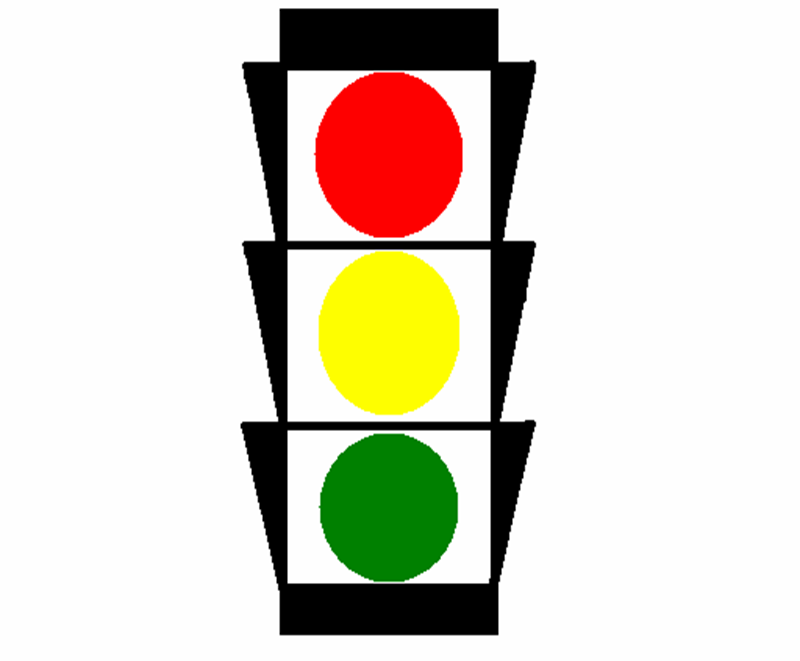 Б) Анализ образца.- Посмотрите внимательно на образец. С каким материалом вы будете сегодня работать? (С бумагой и картоном)- Какой формы детали? (Основа -  прямоугольная, а три детали круглые)- Каким способом будем собирать детали? (Склеиванием).В) Планирование работы.- Посмотрите на план нашей работы. (слайд: план работы)1.- С чего начнём? (С размётки)- Какими инструментами воспользуемся для размётки? (Карандашом)2. – Что делаем после размётки? (Раскрой)- Инструменты для раскроя? (Ножницы)3. Что делать после раскроя? (Сборку изделия)- Что  нужно для сборки? (Клей)Работа по первому пункту плана «Размётка». (слайд: «Размётка»)- Положите перед собой лист картона горизонтально изнаночной стороной кверху. Обведите шаблон №1.- Для выполнения круглых деталей воспользуемся шаблонами кругов. Сколько кругов нам понадобится? (3)- Какого цвета? (По одному: красного, жёлтого и зелёного)- Выполните размётку по шаблону. Подумайте, как рационально расположить шаблон на листе, чтобы экономно расходовать бумагу.Работа по раскрою. (Слайд: «Раскрой»)- Повторим правила техники безопасности при работе с ножницами. (Дети вспоминают и называют уже знакомые им правила работы с ножницами)Не держи ножницы концами вверх.Не оставляй ножницы в открытом виде.Передавай ножницы в закрытом виде кольцами в сторону товарища.- Повторим приёмы резания.Держать за большую часть, отрезать меньшую.Надевать кольца ножниц на большой и средний пальцы.Резать средней частью ножниц.Работа по сборке изделия. (Слайд: «Сборка»)- Теперь приступим к сборке деталей.- Повторим приёмы склеивания.Самостоятельная работа учащихся. Помощь учителя.7. Оценка выполненных работ. Рефлексия.- Поднимите вверх свои работы. Посмотрите на работы своих товарищей! Молодцы! У всех получились красивые светофоры.- Кому понравилась своя работа, погладьте себя по голове и улыбнитесь!- Давайте подумаем вместе как можно усовершенствовать образец. (Можно выполнить двустороннюю модель; можно выполнить модель на подставке или подвесную)- Кто хочет нас удивить, может сделать другую, свою модель светофора дома и мы сделаем выставку лучших работ.8. Игра «Светофор». (Слайд: «Смена светофора по щелчку»)Зелёный - ходьба на месте.Жёлтый - хлопки в ладоши.Красный  - приседание.Кто ошибся – сел на место.   9. Подведение итогов.- Поднимите руки, кому понравился наш сегодняшний урок.- Чем он вам понравился?- Как вы думаете, где и когда вы сможете применить полученные на уроке знания?свтофориоосабугдртрглнимааоьатоннлезодвька